Hhhhhgggggggggggg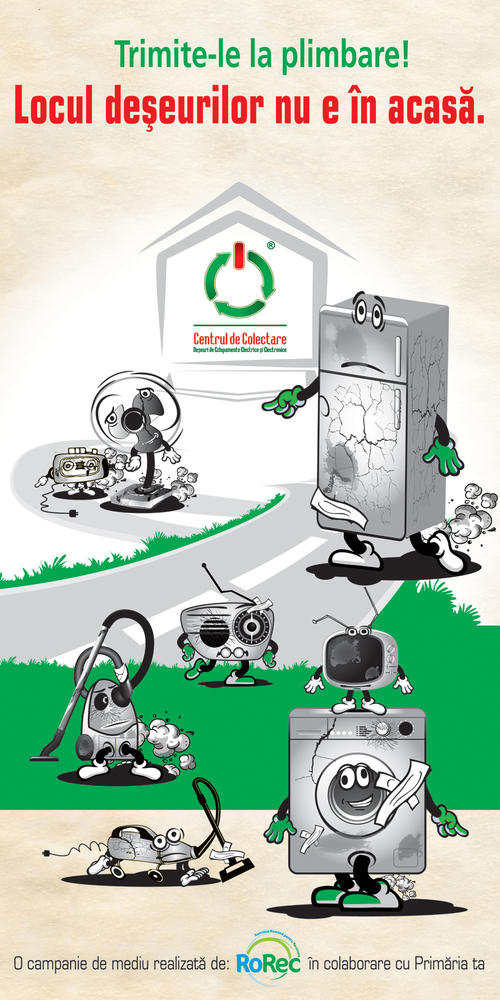 fff